Intermark Relocation has been shortlisted for the EMMA EMEA awardIntermark is a relocation consultancy established in 1993. The company provides full scope in-bound immigration, relocation and household goods moving services in more than 10 countries, including Azerbaijan, Belarus, Georgia, Kazakhstan, Russia, Ukraine, Uzbekistan and others, as well as outbound services worldwide through a wide network of international partners.Contact:Anna VaganovaPR Specialist +7 (967) 212 95 02A.Vaganova@intermarkrelocation.com 5/10/2022We are excited to announce that Intermark Relocation has been shortlisted for the EMMA EMEA award category, Outstanding Agility & Crisis Management as a Service Provider by the Forum for Expatriate Management.“It is a great honor, inspiration, and responsibility for us to be included among other amazing nominees on this short list. We will continue to work hard and work smart to support our clients and partners and offer the best relocation, immigration, outbound and moving services. Thank you, FEM EMEA for this esteemed recognition,” said Irina Yakimenko, Intermark Managing Partner.The EMMA (Expatriate Management and Mobility Award) is hosted by the Forum for Expatriate Management (FEM) and honors achievement and success in global mobility.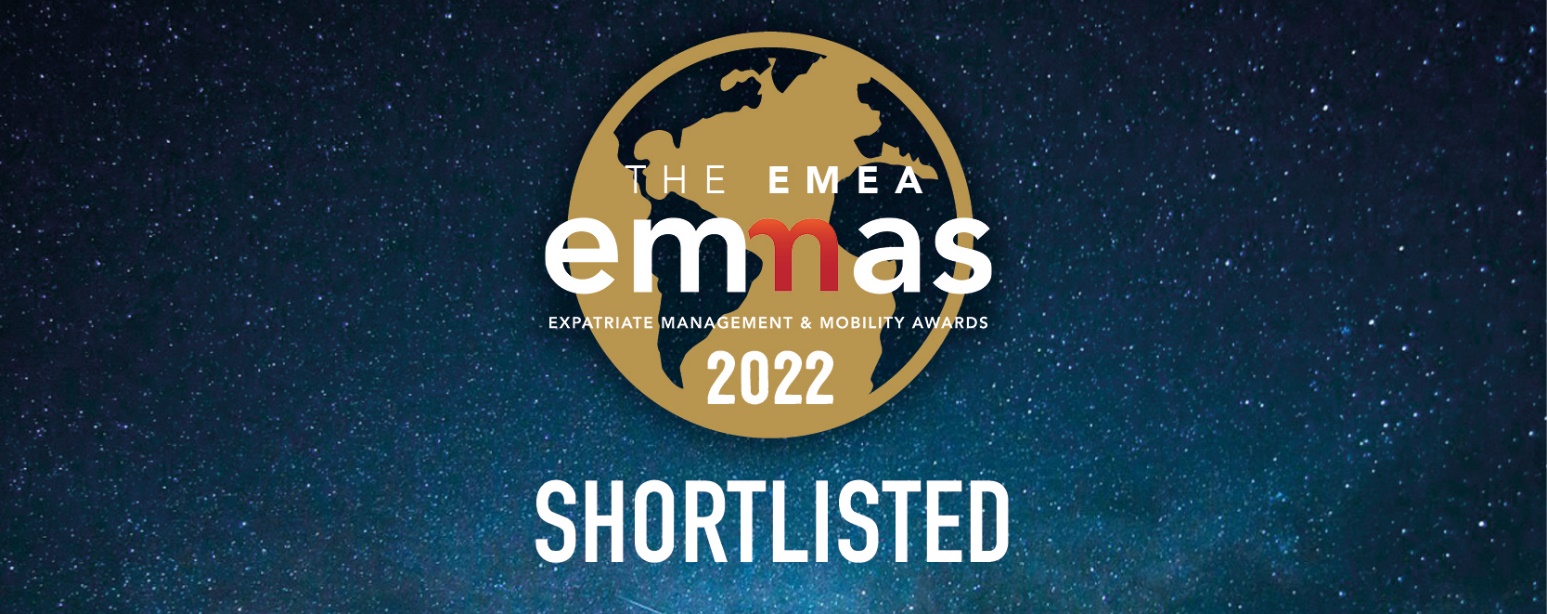 